История искусств. 1 класс.  3 задание.Знакомство с синтетическими видами искусства.		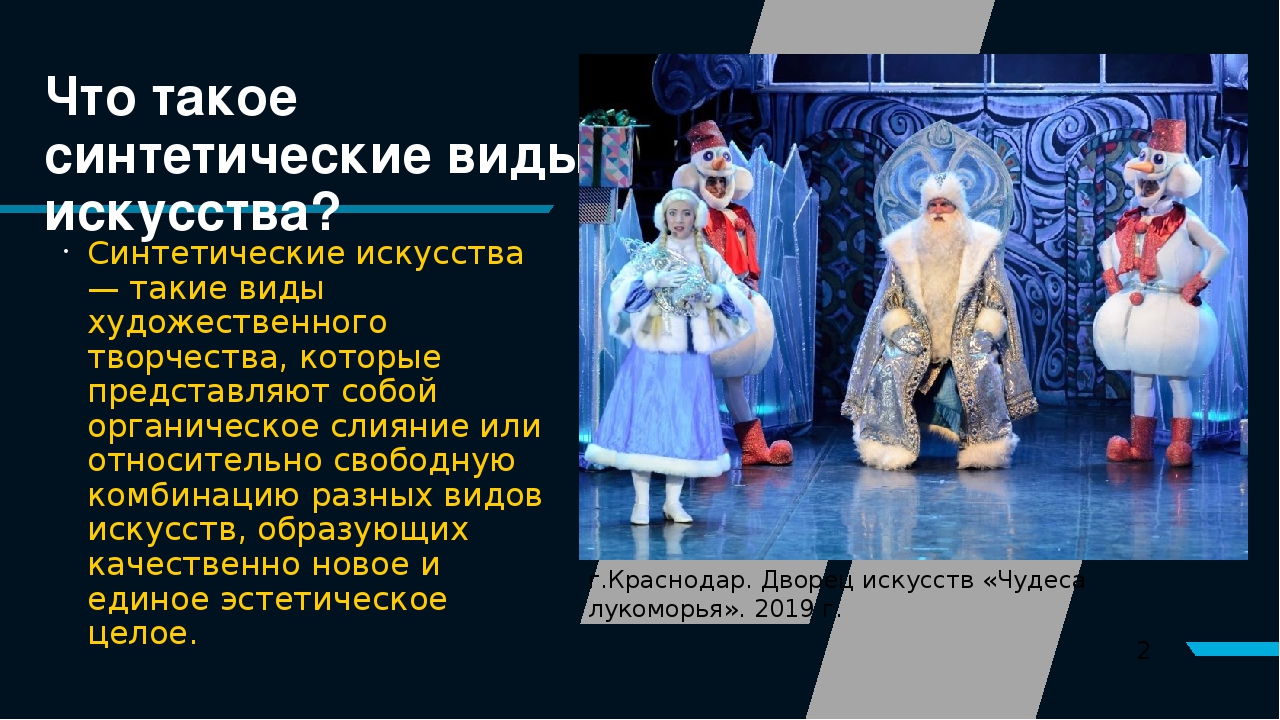 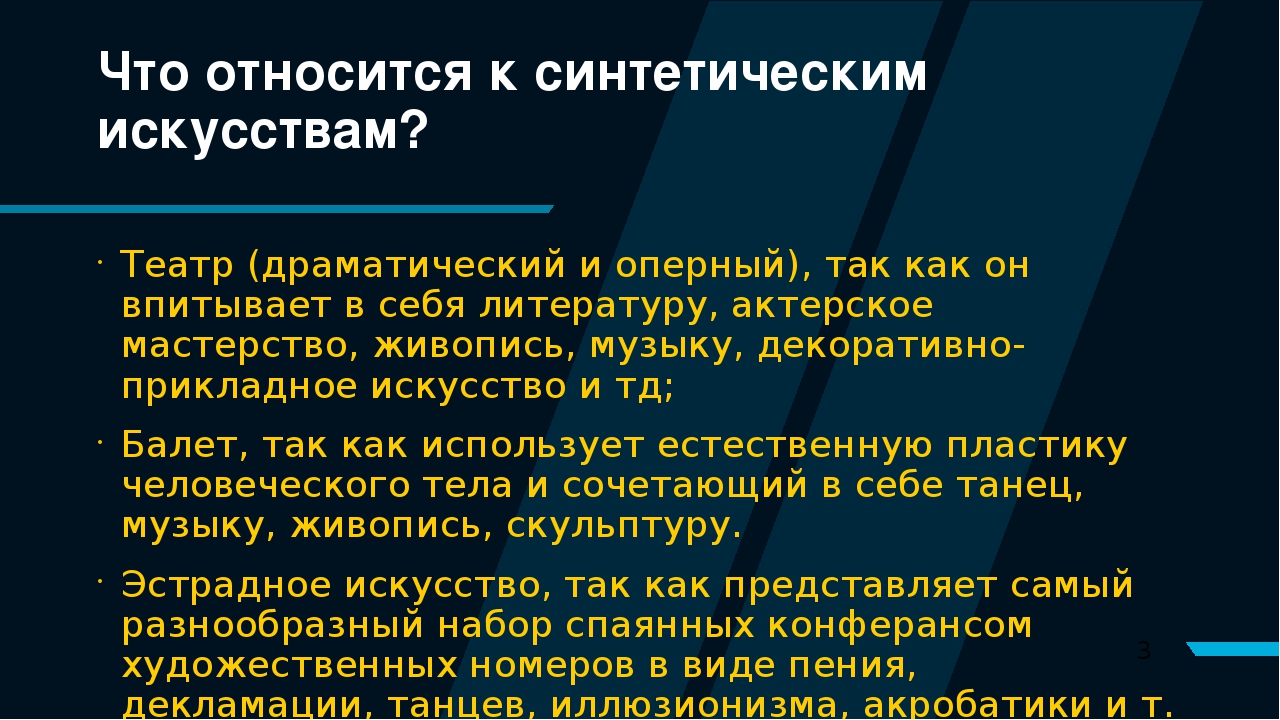 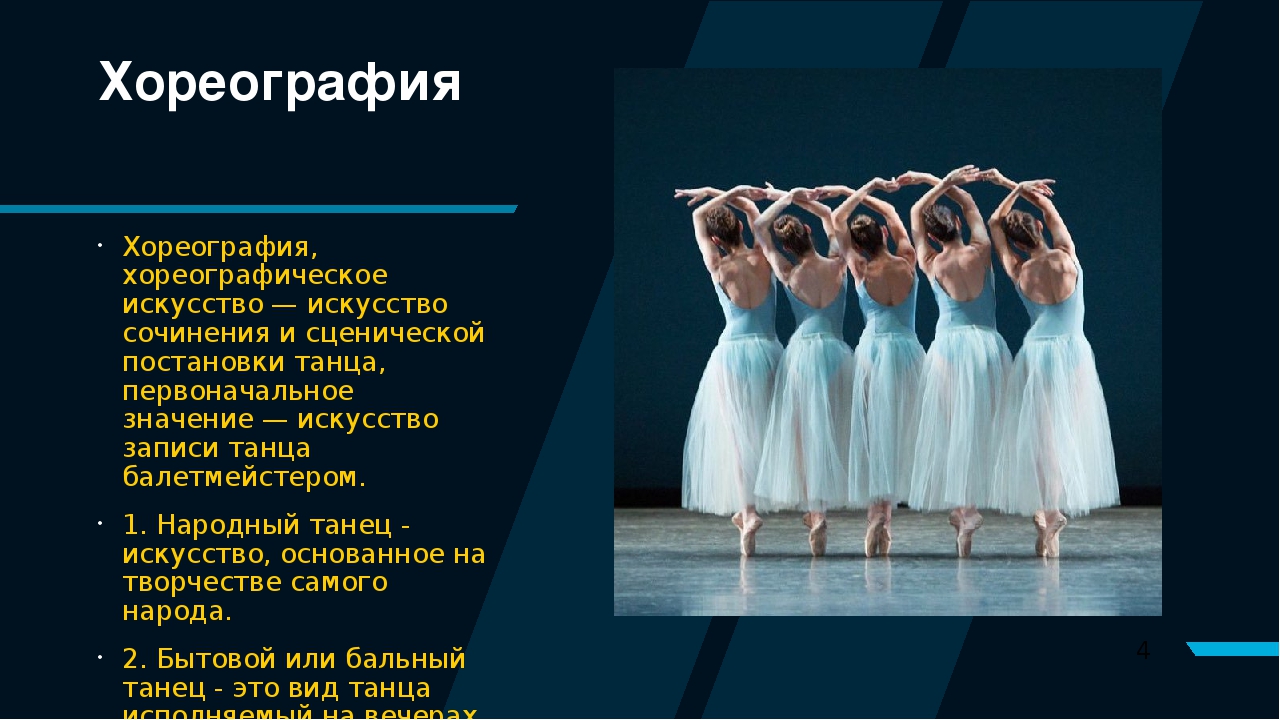 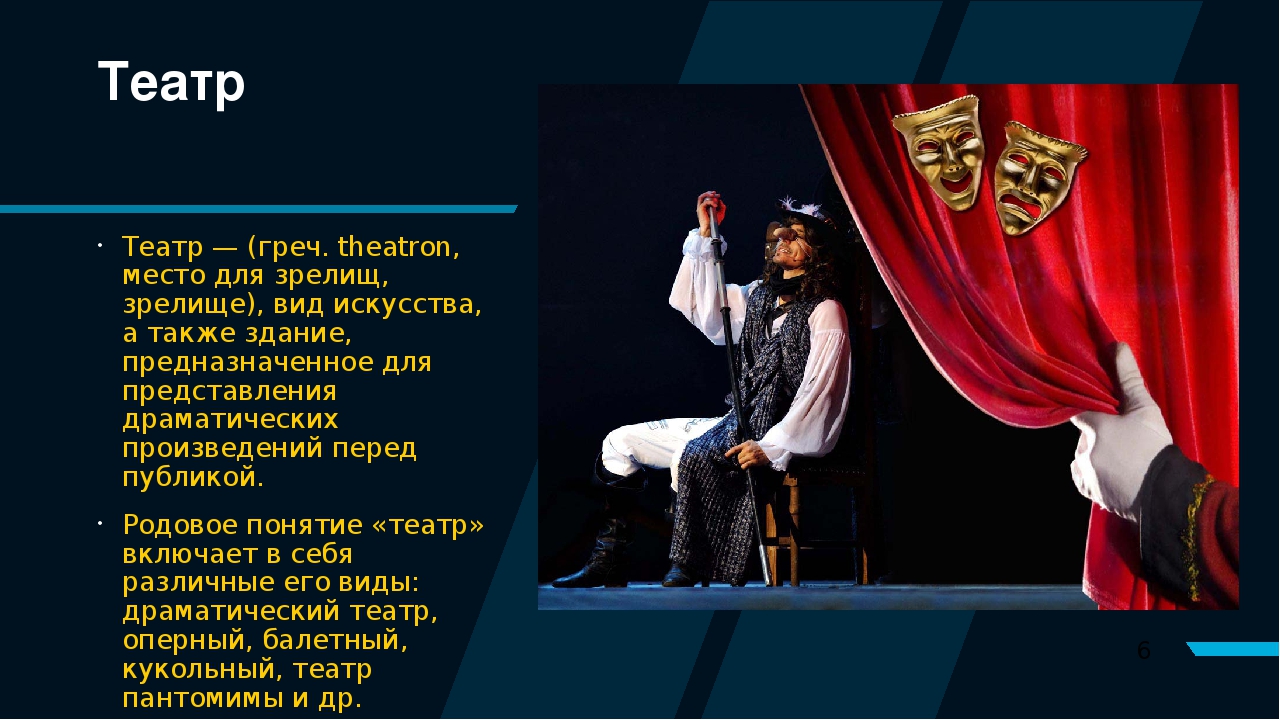 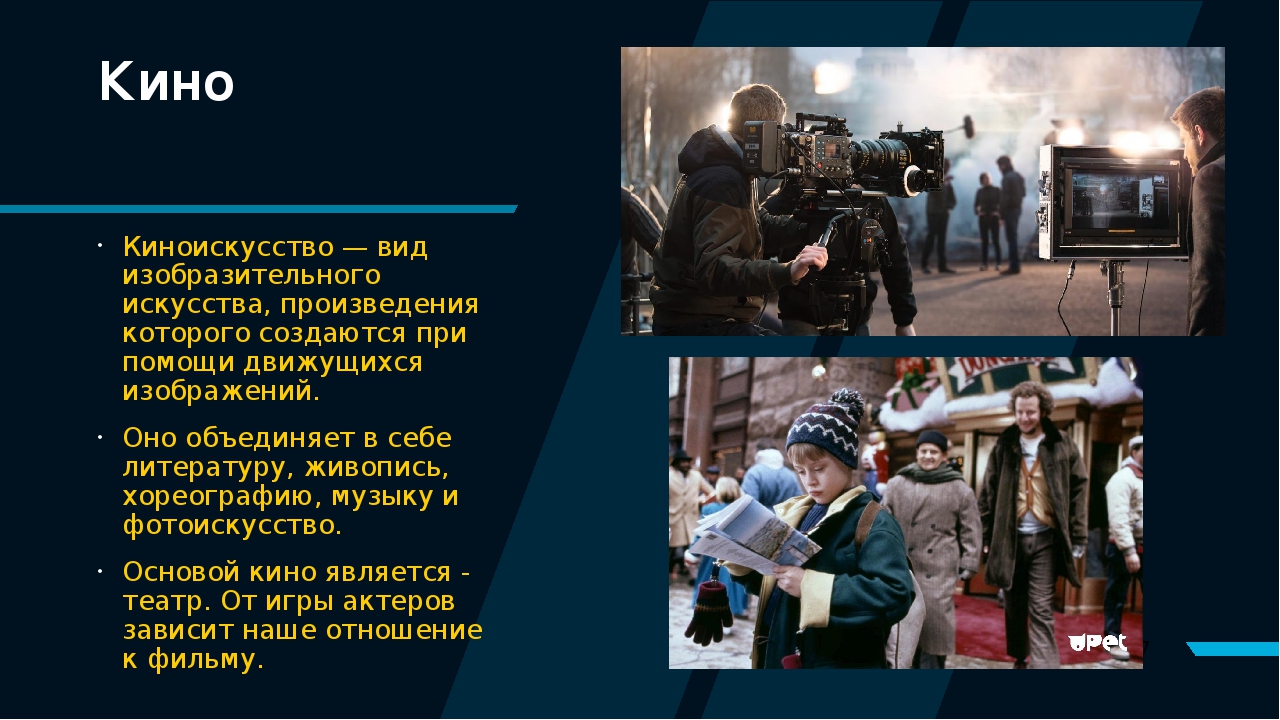 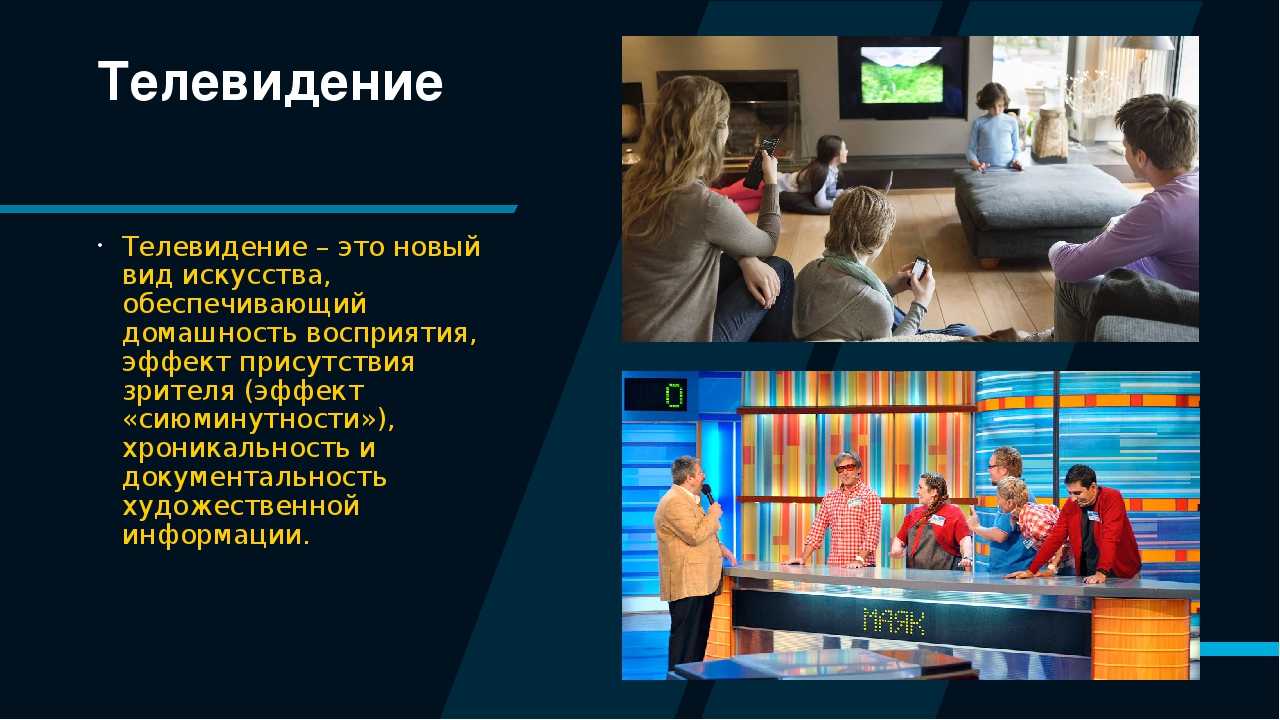 Задание:1.Прочитать предоставленный материал. 2.Записать в тетрадь:-определение «синтетического искусства»- какие существуют синтетические виды искусства;-записать определение каждого синтетического вида искусств;Фотографируете конспекты и отправляете для проверки на электронную почту natasha.mironov2018@yandex.ru .Обязательно подписывайте  имя, фамилию и группу.